Title DOCTORAL THESISFull name of the author, Registration Number  COMMITTEE OF EXAMINERSMembers of the Advisory Committee:Supervisor: [Name, Surname, Title, Department, Institution] Member 2:Member 3:Members of the Committee of Examiners:Member 4:Member 5:Member 6:Member 7:A thesis submitted in partial fulfilment of the requirements for the degree of Doctor of …………………, Department of ……………………, Democritus University of ThracePlace, Date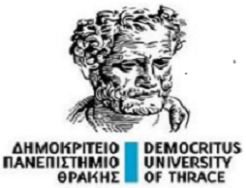 DEMOCRITUS UNIVERSITY OF THRACESCHOOL OFDEPARTMENTSECTOR